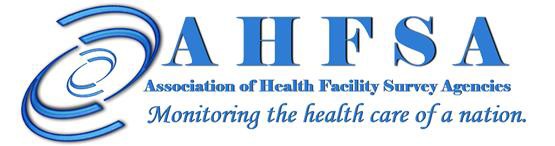 AHFSA QUARTERLY MEETING  Chicago, Illinois September 16 – 18, 2019(All Times Are Central)Conference line for certain session will followMonday, Sept. 16AHFSA AgendaPage 2ASTHO	Darleen BartzPioneer Network	Barb CassFacility Reported Incidents	Laura HudspethStaff Recruitment & Retention                                Melanie Simon3:15 – 3:30 PM	Break3:30 – 4:30 PM	Committee & Workgroup Reports (continued)Life Safety Code Workgroup	Dean Linneman LTC New Survey Process	Stefanie Mozgai NH Involuntary Discharge Workgroup	Laura Hudspeth Root Cause Analysis Workgroup	Mike Cook Immediate Jeopardy Workgroup	Cindy DePorter iQIES Workgroup	Mike CookInfection Control	Darleen/StefanieSPSS	Laura HudspethPrinciples of Documentation	Debby RansomTuesday, Sept 17AHFSA AgendaPage 3Wednesday, Sept 188:30 – 10:00 AM	 Conference Planning 2020		                    Tara Foy10:00– 11:00 AM	Prep for CMS call	11:00 – 11:30 AM	Break  12:00 - 1:00 PM	CMS/AHFSA Leadership Call                               1:00 - 2:30 PM	Lunch (on your own)			                 2:30 – 4:00 PM	Strategic Planning			                 Laura Hudspeth4:00 – 4:30 PM	Next Steps                                                                 Stefanie Mozgai4:30 PM	 AdjournTIME8:30 – 8:45 AMTOPICWelcome and Call to OrderRoll CallReview and Approval of MinutesPRESENTER Stefanie MozgaiShelly WilliamsonStefanie Mozgai8:45 – 9:45 AMOfficer ReportsPresidentStefanie MozgaiPresident-electVice PresidentTreasurerCorresponding SecretaryRecording SecretaryPast PresidentMary Jo RoueKim SmoakSusan Coble Debby RansomShelly WilliamsonLaura Hudspeth9:45 – 10:15 AMFirst Point Management ReportTara Foy 10:15 – 10:30 AMBreak10:30 – 11:30 AMRegional Representative ReportsRegion IBarbara CassRegion IIRegion III Region IV Region VMark HennesseyCorinna Getchell Melanie Simon Randy Snyder11:30 – 1:00 PMLunch (on your own)1:00 – 2:00 PMRegional Representative Reports (continued)Region VIJames JoslinRegion VIIRegion VIII Region IX Region XMindla WhiteDarleen Bartz Bill AlcockTBD/D.Ransom2:00 – 2:15 PMBreak2:15 – 3:15 PMCommittee & Workgroup ReportsFinance CommitteeSusan CobleCommunications CommitteeTechnical CommitteeWebsite CommitteeDebby RansomCindy DePorterMike Cook8:30 – 11:30                    Involuntary Discharge and OtherCMS TopicsGregg Brandush Beth Karpiak11:30 – 1:00 PMLunch (on your own)1:00 – 2:30 PM      Emerging Issues in AL        (TO BE CONFIRMED)                                        Dr. Lindsay SchwartzAHCA/National Center for Assisted Living2:30 – 2:45 PM2:45 – 4:30BreakReview By-lawsLaura Hudspeth